ABERFELDIE BOWLS CLUB  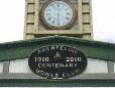 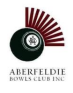 FOURS TOURNAMENT  2024 PROUDLY SPONSORED BY  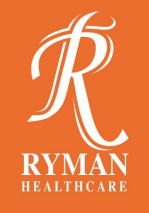                            “Aberfeldie Bowls Club”  Invites you to enter a team in our  DIV 3 and under tournament When: Saturday April 13, 2024 Time: 9:30am for a 10:00am startEntry: $120.00 per team (inc lunch and afternoon tea) Limited to 16 teams: 3 games of 10 ends $2,200.00 TOTAL PRIZE MONEY  Please use the registration form below and email to aberfeldiebowls@gmail.comFor further details please contact Clay on 0438 554 601 or email aberfeldiebowls@gmail.comPayment must be included with entry form. (All  payments via direct deposit Bendigo Bank BSB 633-108 Account: 108186404 Reference: ‘Your Surname’)     Aberfeldie Bowls Club 13 Scott Street Essendon 3040  Entry Form: Aberfeldie Bowls Club: Div 3 and under Tournament   Contact Name: ……………………………………………………………………………  Phone Number: ……………………………………………………………………………Club: ………………………………………………………. Visitors welcome for lunch for $25 per head Number of visitors: ……………………….  